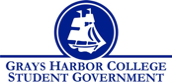 Council Meeting Minutes January 31st, 2019 @ 1:00 P.M.Call to Order			1:43 p.m.Roll Call        	Kaden Coty        	Taylor Miller        	Roina Ma’afala        	Lesly Duran	Alejandra Moreno Castro        	Aaron Tuttle        	Lindsey Coulson        	Andrew Glass        	Dr. Jennifer AltApproval of Agenda	Taylor motions to approve the agenda and minutes. Lesly seconds.Approval of Minutes		Vote passes 2-0-0.Statements from the Gallery	(None)Unfinished BusinessNew BusinessAuto Club Funding Request: Taylor motions to approve the funding request. Lesly seconds. Vote passes 2-0-0.Executive ReportsVice-President (Kaden Coty)Thanked & denied the whiteboard request.Started researching standalone structures.Organized & held the first ASGHC Bylaws and Constitution Review Committee.SPSCC Gym Report.Executive Officer of Budget & Finance (Taylor Miller)Looked up information about Pierce college and athletic/rec area.I attended the special board trustee meeting on Friday for the new HUB. I was there to answer any questions they had about student needs/concerns around the new building.I have been working on the budget process and getting requests and blinders ready for the budget committees as they come in.Next week I will host the final budget school on Tuesday at 4 p.m., with the budget requests being due next Thursday at 4.Executive Officer of Community Relations/Food Pantry Coordinator(Roina Ma’afala/Alejandra Moreno Castro)Alejandra will give report for our numbers for this weekHad what felt like more members come through the door as well new members thanks to Alejandra’s efforts with the Involvement Fair. We also kept the doors open which added to the use.Inventory still looks great as well as the extra hygiene items which have been a great addition to adding to the Harbor Landing.Advertising is still in the works, but please continue to refer to the food pantry as HARBOR LANDING! Working on club advertising in the HUB. I have sent out emails to all clubs and organizations on campus and have received several responses from clubs who already have logos in place. For those who haven’t I’m about half way done with creating my own version for them moving forward.Executive Officer of Government Relations (Lesly Duran)Whatcom College / gym.Voting Postcard / Textbook affordability.Harbor Landing.Doodle / Group pic.Senators (Vacant)One prospective senator!Advisor Report (Aaron Tuttle)President position and duties.Strategic Planning – Taylor after 2, and board report on the 19th and 26th.Chief Executive of Information Technology (Andrew Glass)Vice President of Student Services (Dr. Jennifer Alt)Announcements		(None)Executive Session	(None)Adjournment		Taylor motions to adjourn the meeting, Lesly seconds, vote passes 2-0-0.			Meeting adjourned at 1:43pm.